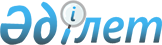 Қазақстан Республикасының Ұлттық ядролық орталығы құрамында аймақтық емдеу-диагностикалық орталығын ұйымдастыру туралыҚазақстан Республикасы Министрлер Кабинетiнiң қаулысы 19 шiлде 1993 ж. N 619.

      Қазақстан Республикасының Министрлер Кабинетi қаулы етедi: 

      1. Қазақстан Республикасының Ұлттық ядролық орталығының құрамында Қазақстан Республикасы Денсаулық сақтау министрлiгiнiң N 167 медициналық-санитарлық бөлiмiнiң базасында Аймақтық емдеу-диагностикалық орталығын, кейiннен осы ұйымдасушы орталықтың құрамына N 52605 әскери бөлiмнiң әскери ауруханасын енгiзу туралы Қазақстан Республикасының Денсаулық сақтау министрлiгi мен Ұлттық ядролық орталығының ұсынысы қабылдансын. 

      2. Қазақстан Республикасының Мемлекеттiк мүлiк жөнiндегi мемлекеттiк комитетi белгiленген тәртiппен Қазақстан Республикасының Ұлттық ядролық орталығына, базасында емдеу-диагностикалық орталығы ұйымдастырылған ұйымдардың мүлкiн иелену, пайдалану мен басқару құқын берсiн. 

      3. Қазақстан Республикасының Қаржы министрлiгi 1993 жылдан бастап Аймақтық емдеу-диагностикалық орталығын Қазақстан Республикасы Денсаулық сақтау министрлiгi арқылы қаржыландыруды қамтамасыз етсiн. 

      4. Күші жойылды - ҚР Үкіметінің 28.12.2015 № 1098 (алғашқы ресми жарияланғанынан кейін күнтізбелік он күн өткен соң қолданысқа енгізіледі) қаулысымен.




     Қазақстан Республикасының

          Премьер-министрi
					© 2012. Қазақстан Республикасы Әділет министрлігінің «Қазақстан Республикасының Заңнама және құқықтық ақпарат институты» ШЖҚ РМК
				